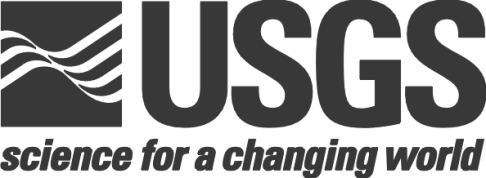 USGS Water-Year Summary11264500 Merced River at Happy Isles Bridge, near Yosemite, CALOCATION - Lat 37°43'53", long 119°33'29" referenced to North American Datum of 1927, Mariposa County, CA, Hydrologic Unit 18040008, unsurveyed, in Yosemite National Park, on left bank, 30 ft upstream from remnants of footbridge at Happy Isles, 0.4 mi downstream from Illilouette Creek, and 2.0 mi southeast of Yosemite National Park Headquarters.DRAINAGE AREA - 181 mi².SURFACE-WATER RECORDSPERIOD OF RECORD - August 1915 to current year.GAGE - Water-stage recorder. Elevation of gage is 4,016.58 ft above NGVD of 1929. Prior to Nov. 2, 1916, nonrecording gage at datum 0.55 ft lower.REMARKS - Records rated good. Up to 5 ft³/s can be diverted upstream from station.EXTREMES FOR PERIOD OF RECORD - Maximum discharge, 10,100 ft³/s, Jan. 2, 1997, gage height, 13.27 ft, from rating curve extended above 4,000 ft³/s, on basis of contracted-opening measurements at gage heights 10.4 and 11.55 ft; minimum daily, 1.5 ft³/s, Sept. 26, 1977.00060, Discharge, cubic feet per second,00060, Discharge, cubic feet per second,00060, Discharge, cubic feet per second,00060, Discharge, cubic feet per second,00060, Discharge, cubic feet per second,00060, Discharge, cubic feet per second,00060, Discharge, cubic feet per second,00060, Discharge, cubic feet per second,00060, Discharge, cubic feet per second,00060, Discharge, cubic feet per second,00060, Discharge, cubic feet per second,00060, Discharge, cubic feet per second,00060, Discharge, cubic feet per second,00060, Discharge, cubic feet per second,YEARMonthly mean in ft3/s   (Calculation Period: 1915-08-01 -> 2017-04-30) Monthly mean in ft3/s   (Calculation Period: 1915-08-01 -> 2017-04-30) Monthly mean in ft3/s   (Calculation Period: 1915-08-01 -> 2017-04-30) Monthly mean in ft3/s   (Calculation Period: 1915-08-01 -> 2017-04-30) Monthly mean in ft3/s   (Calculation Period: 1915-08-01 -> 2017-04-30) Monthly mean in ft3/s   (Calculation Period: 1915-08-01 -> 2017-04-30) Monthly mean in ft3/s   (Calculation Period: 1915-08-01 -> 2017-04-30) Monthly mean in ft3/s   (Calculation Period: 1915-08-01 -> 2017-04-30) Monthly mean in ft3/s   (Calculation Period: 1915-08-01 -> 2017-04-30) Monthly mean in ft3/s   (Calculation Period: 1915-08-01 -> 2017-04-30) Monthly mean in ft3/s   (Calculation Period: 1915-08-01 -> 2017-04-30) Monthly mean in ft3/s   (Calculation Period: 1915-08-01 -> 2017-04-30) YEARJanFebMarAprMayJunJulAugSepOctNovDec191594.747.011.58.1126.0191678.0112.1336.5961.51,4161,691690.6148.447.4175.759.649.6191736.766.4117.8462.9974.22,050666.0153.551.019.016.116.3191813.032.0116.8487.6916.01,925273.955.5145.2266.769.370.5191936.056.1100.0576.31,811497.7137.432.813.319.911.928.7192032.032.195.0314.81,294907.9215.665.632.376.894.979.4192198.9138.6300.3588.11,1671,619490.475.525.612.612.121.4192250.053.789.1320.21,6882,129724.5142.941.122.838.368.7192378.983.4160.0406.11,4431,117584.8117.385.091.840.920.7192423.342.049.4311.4657.4119.635.211.35.4712.672.880.4192570.0145.3259.6617.61,5431,297484.4154.021.340.736.344.9192621.954.5194.31,0071,152463.8124.615.93.483.2652.484.1192766.1137.6229.6561.91,4211,623489.887.725.335.3161.757.4192858.966.2270.8491.71,450671.9149.532.55.492.9810.914.7192920.424.4108.3233.71,089695.6185.737.611.76.264.9814.5193018.062.5159.8537.4716.8963.2178.932.58.1013.215.611.5193111.625.284.9386.6654.3183.528.611.65.583.536.0216.5193241.5116.1240.4512.51,3461,771579.089.717.97.854.896.92193311.625.370.4372.8600.71,272248.538.65.722.666.4827.6193443.470.3240.4563.3493.1300.974.422.611.328.372.655.5193570.3126.3140.2644.21,3461,748447.597.222.517.315.412.6193641.987.2268.9897.61,5811,310480.774.316.913.211.424.5193727.4107.7155.4487.71,8781,391385.453.39.625.6111.5382.6193880.6113.7185.3665.31,9542,6361,210276.7108.5104.672.045.0193940.050.0183.2727.1668.4304.7100.634.730.9112.928.718.2194092.1112.0290.4683.11,7311,283267.349.311.15.8212.549.2194171.4103.7209.4330.51,8151,9101,025210.231.414.775.1177.11942137.6118.9172.2567.11,1361,929891.0176.929.312.156.471.51943114.2134.6265.8846.51,5331,148558.0111.928.216.116.419.7194429.644.0129.5277.91,262942.6425.173.918.57.5370.382.3194568.6193.6127.3601.31,2631,490601.7144.229.7146.6178.4165.81946148.9103.0227.2861.11,6361,131363.579.537.588.278.7117.9194782.6105.0193.3516.81,279460.4106.028.310.366.749.720.4194844.030.155.3276.31,3291,547334.140.78.977.4010.512.8194917.125.455.8653.71,280895.9160.432.66.124.9818.816.3195039.495.4142.8762.61,283952.3216.032.814.816.0817.9649.41951207.8200.6225.9637.31,1411,107343.052.58.815.6021.165.6195273.388.0139.2778.02,0751,764992.7234.356.119.313.134.2195395.987.0129.5527.8549.31,092525.364.716.68.0214.321.0195414.070.6189.5692.51,310604.0173.325.45.082.9413.242.5195544.661.199.8268.61,0031,090215.531.05.502.589.11606.21956321.8185.7313.2651.11,5292,1511,094225.374.348.654.132.2195726.193.6137.5363.3856.01,424257.855.413.520.634.443.0195837.091.3100.1457.32,0731,891893.6310.1107.622.614.913.2195938.468.4172.3568.0656.7480.780.618.9110.333.010.57.64196011.247.7164.6540.6828.7590.7103.619.84.916.8324.636.8196119.948.688.2427.8608.4484.879.450.716.510.512.530.0196231.7108.6104.8918.8989.01,537501.290.722.436.015.617.2196351.6385.2143.0235.81,2261,602707.9149.547.327.7115.877.8196443.248.976.4336.1808.4635.4162.944.011.44.5467.7735.91965283.6188.9211.7516.71,2091,543897.8364.261.219.291.980.5196669.665.1225.2818.81,198440.2118.463.68.444.8649.5234.2196794.3142.9273.2212.81,4522,3311,745395.5108.427.919.940.9196840.6110.3137.6432.7784.6452.684.826.56.7611.5109.261.21969193.8126.9177.1780.62,6752,2701,096238.054.757.162.975.71970216.3149.7220.9355.31,2561,056322.155.111.13.8543.5104.61971135.0144.6164.7382.9900.31,367442.085.224.311.940.358.3197267.176.1350.5355.01,065895.6145.027.8128.751.764.4105.11973109.7114.1121.3524.42,0861,513306.1146.413.224.9273.8150.41974191.1115.1246.2453.01,7751,621407.1153.821.211.319.029.4197549.570.8124.3173.51,5162,053519.282.441.5117.686.441.2197621.433.084.4209.1678.5169.458.838.779.329.79.724.4919776.7013.525.2218.0230.9419.153.97.793.182.617.4062.61978101.2106.1276.8427.51,6772,4071,135330.6359.930.825.438.41979139.094.4197.3424.91,7891,139277.159.713.241.356.659.71980366.3270.4204.7667.11,3661,8671,175217.751.123.622.127.0198123.081.8103.9600.61,051664.5112.024.911.728.1163.3161.91982153.9360.0253.6982.01,9731,8881,086347.5280.4232.8197.7175.91983167.5191.3242.3252.11,6943,3172,101775.5243.5135.2271.6286.71984217.2178.1308.7545.41,7291,004485.0144.768.660.6107.277.1198568.284.0125.9704.1973.8480.7125.942.746.474.256.5101.61986135.4400.8575.1815.71,7521,840525.4150.746.831.513.712.3198714.934.176.3549.4734.0324.372.324.211.935.3108.763.4198887.7118.7231.9445.3732.5463.0142.342.220.25.8515.828.0198943.265.2290.3801.9896.4658.0136.338.353.763.451.642.5199031.551.6183.9539.9517.0384.0187.525.56.725.275.385.7519916.568.8998.6300.9883.81,104276.731.414.514.563.330.7199237.478.2133.8661.2780.9304.8240.542.79.5711.443.738.51993141.1130.1447.8662.31,9331,835869.1188.147.816.912.618.9199418.130.4128.1440.9771.0420.372.115.95.1162.0115.197.11995164.9206.0411.5627.91,4282,6782,393602.0150.332.917.078.01996111.0349.9358.5791.81,5891,287492.4120.331.315.6176.3209.119971,084239.2432.4789.91,6791,023339.0108.636.215.318.936.4199883.2123.7280.7501.6911.72,5382,009399.0187.441.950.473.6199971.6131.6171.5434.41,4931,100262.965.930.114.119.813.1200033.794.9206.1663.01,5121,120211.162.525.512.222.717.2200117.144.6248.2500.51,441303.593.019.88.224.6047.294.32002108.7123.8188.2796.91,190861.5144.019.68.374.52109.249.62003119.7126.8220.9386.01,4961,457272.977.727.46.4914.968.8200485.793.6524.1691.8885.7523.1140.927.16.2240.193.871.82005146.9162.1286.9560.92,3062,0591,098176.334.519.628.2177.72006225.5213.2220.4631.82,4762,472972.9152.543.419.622.429.9200737.770.2268.1492.6762.0231.259.916.115.08.468.2813.5200840.178.2219.9539.31,203845.3230.224.25.616.83147.048.52009138.1138.8295.5768.31,738766.0286.147.813.8102.730.736.1201073.998.0199.2445.0946.42,036646.076.916.5226.7171.5271.52011222.9196.3259.5785.11,5622,4581,509332.4101.4121.037.720.5201229.247.3118.7699.6885.6246.462.149.710.96.0928.8138.02013102.191.3226.7678.9783.3342.281.217.99.9610.511.815.0201410.953.6149.2497.5685.5262.273.918.43.653.2610.636.4201529.0126.0123.0196.0352.2218.9106.324.44.8238.492.070.42016103.8239.7454.5880.71,1811,137206.231.06.90230.2139.1204.22017458.7573.5585.0992.2Mean of
monthly
Discharge951152045541,2601,20046510841396183